SAKARYA İL GENELİ SINAV SONUÇLARI İÇİN YAPILMASI GEREKENLER
( Sınav & Puan Yayınları )İl geneli sınav sonuçları için: http://deneme.sinavpazarlama.com/giris/?gt=kurum sitesine giriş yapınız. Siteye giriş yapıldıktan sonra sırası ile ;1.Giriş türüne: ‘’Okul girişi’’ olarak seçiniz2. İl seçiniz : ‘’SAKARYA’’3. İlçe seçiniz: İlgili İlçeyi Seçiniz4. Kurum seçiniz: İlgili Kurumu Seçiniz5. Şifre: 123456  ( giriş yaptıktan sonra şifrenizi değiştirebilirsiniz)
6.Ekranın sol tarafında ki sekmeden görmek istediğiniz sınav sonucu için Toplu Liste butonuna tıklayınız.
















7. Toplu listeye tıkladıktan sonra sağda açılan sekmelerden ilgili başlığın sekmesini açınız ve başlığın altında açılan alt sekmenin kutucuğunu işaretlemeyi unutmayınız.





















8.Ekranın sağındaki listelerden oluşturmak istediğiniz listenin kutucuğunu işaretleyiniz ve listeyi
oluştur butonuna basınız. Oluştur dedikten sonra Listeler Oluşturuluyor yazısından sonra ekran da oluşan Görüntülemek İçin Tıklayınız Butonuna basınız. (7.madde de Listeyi Oluştur butonu ok işareti ile belirtilmiştir.)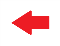 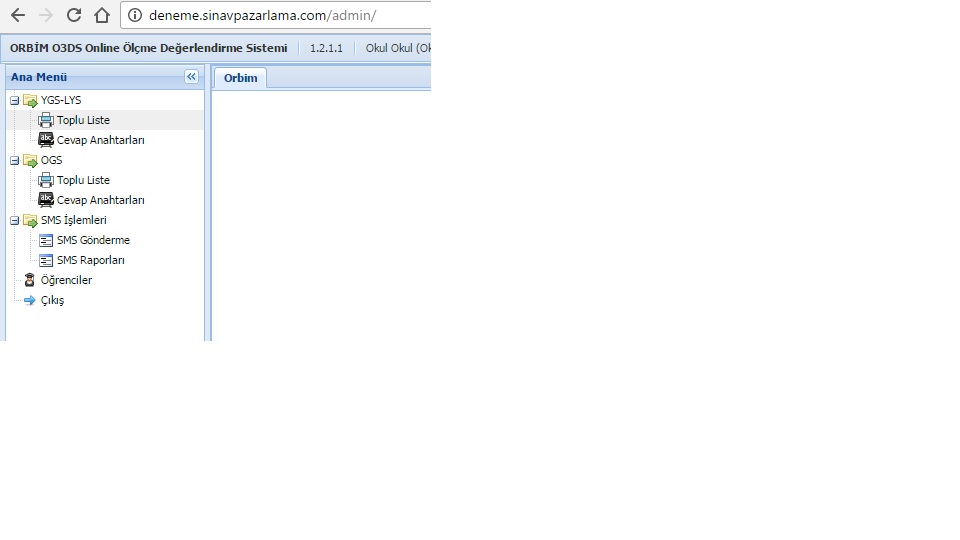 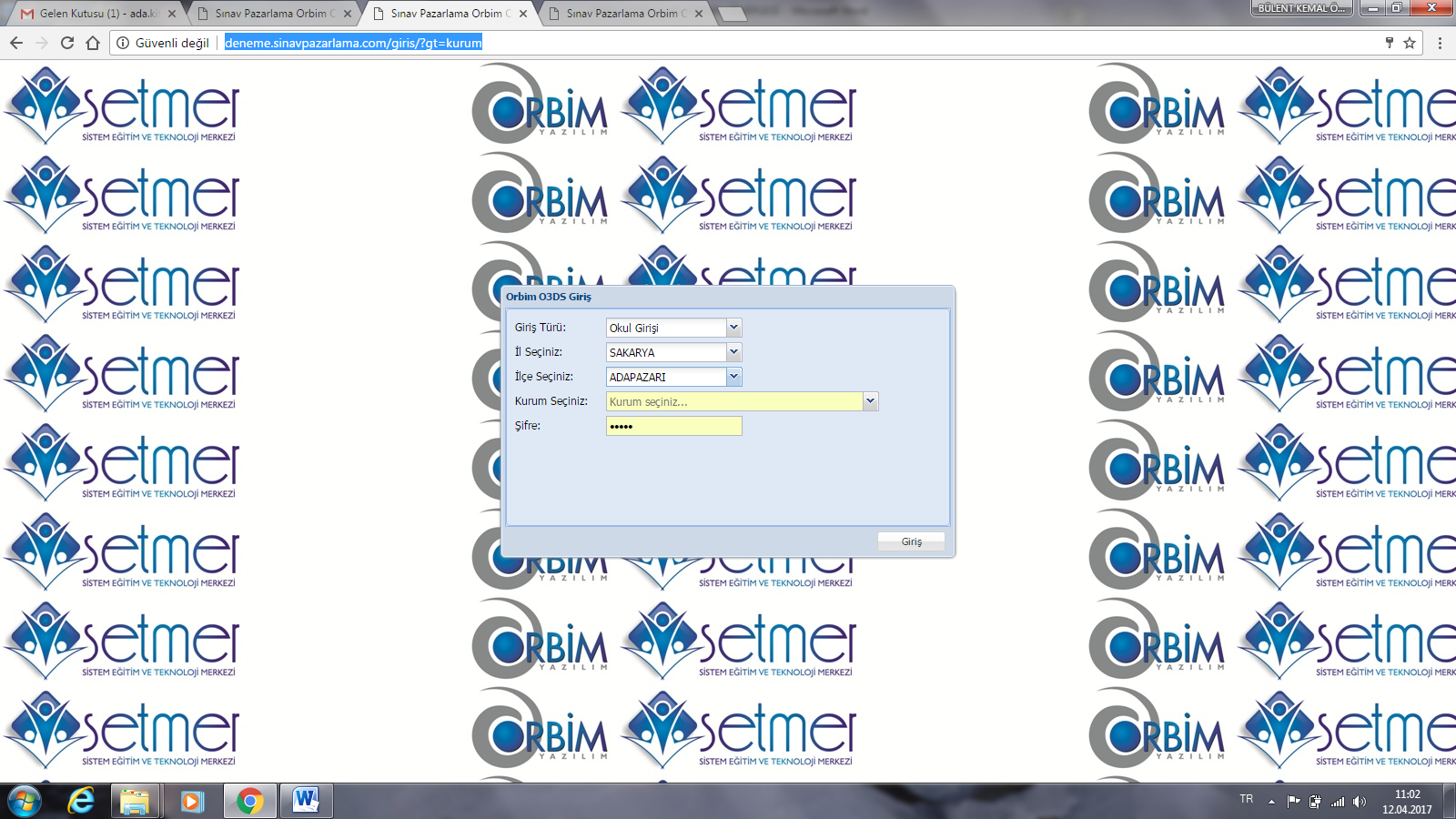 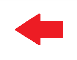 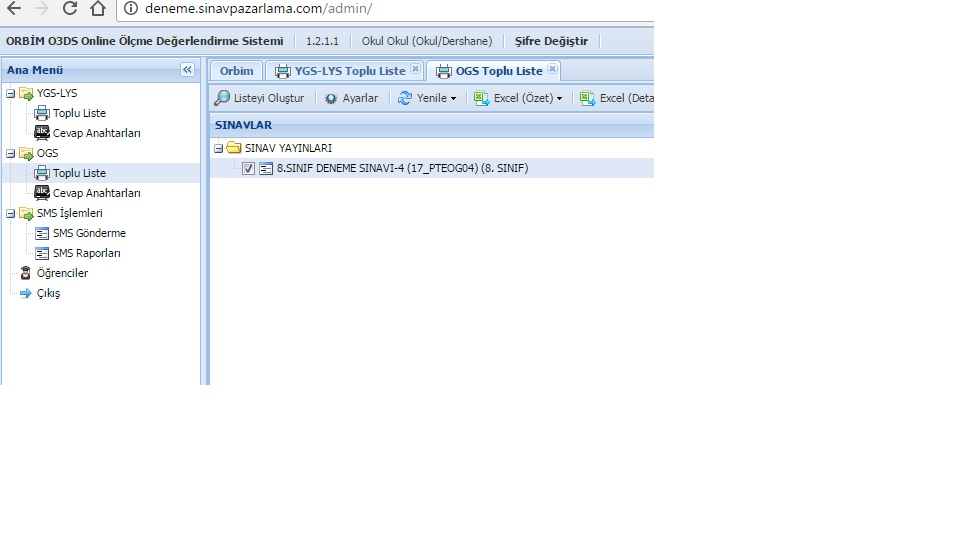 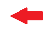 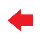 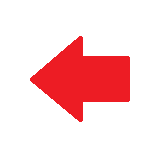 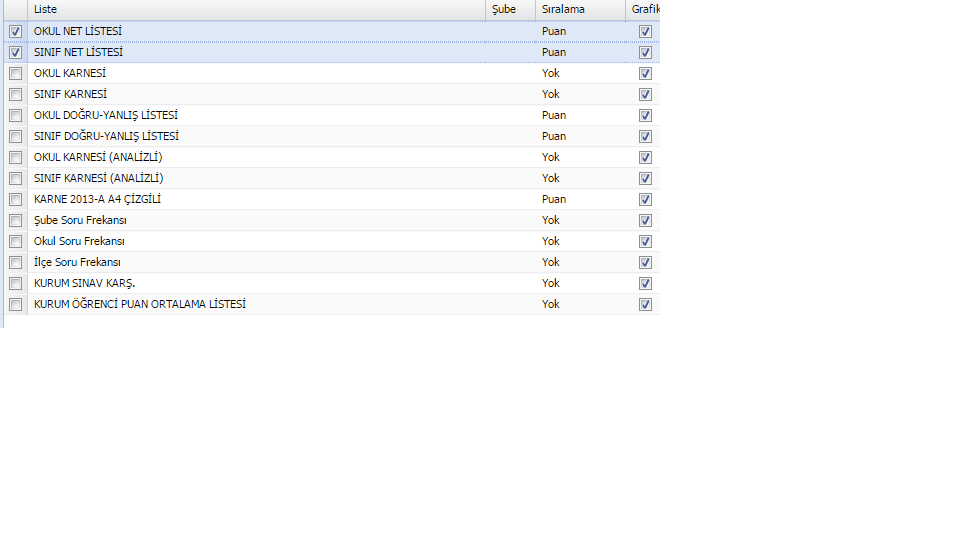 














                              
		                                ada.kitap2@gmail.com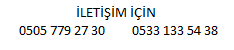 